Dlažba kuchyně:- cca 15 m2- dlaždice Yukon Cream 15x50 cm (včetně soklu)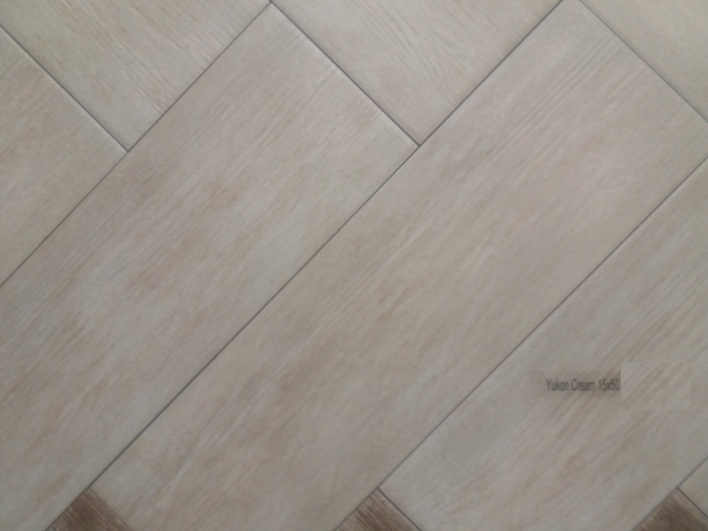 Podlaha pod krbovými kamny:- cca 1,5 m2- dlaždice Yukon Brown 15x50 cm (včetně soklu)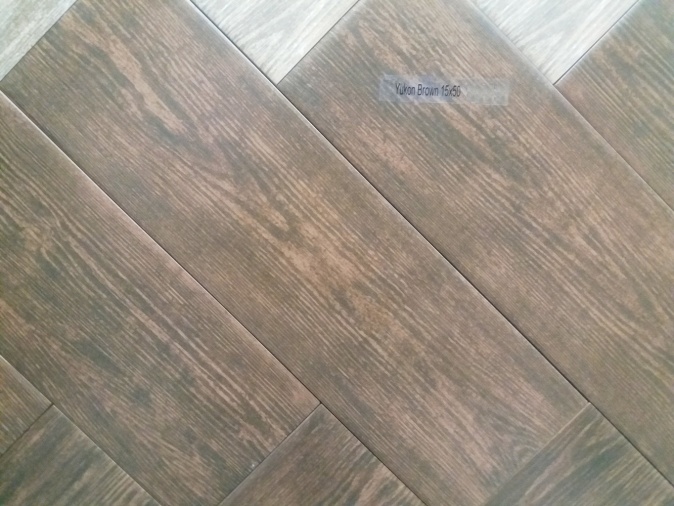 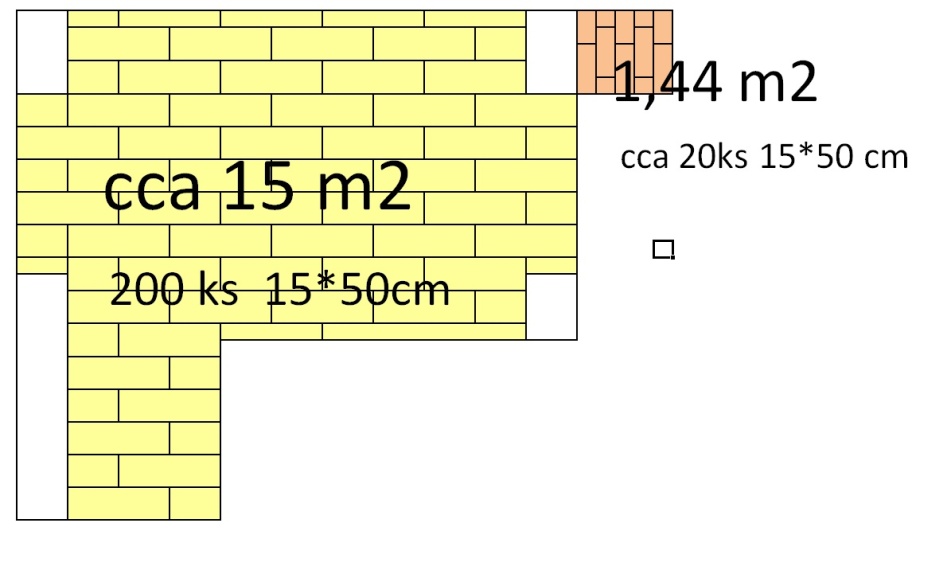 Chodba přízemí, podesta 1.p, chodba 2.p, popřípadě podesta 2.p:- cca xxx m2- dlažba  Nord perla 30x30 (včetně soklů)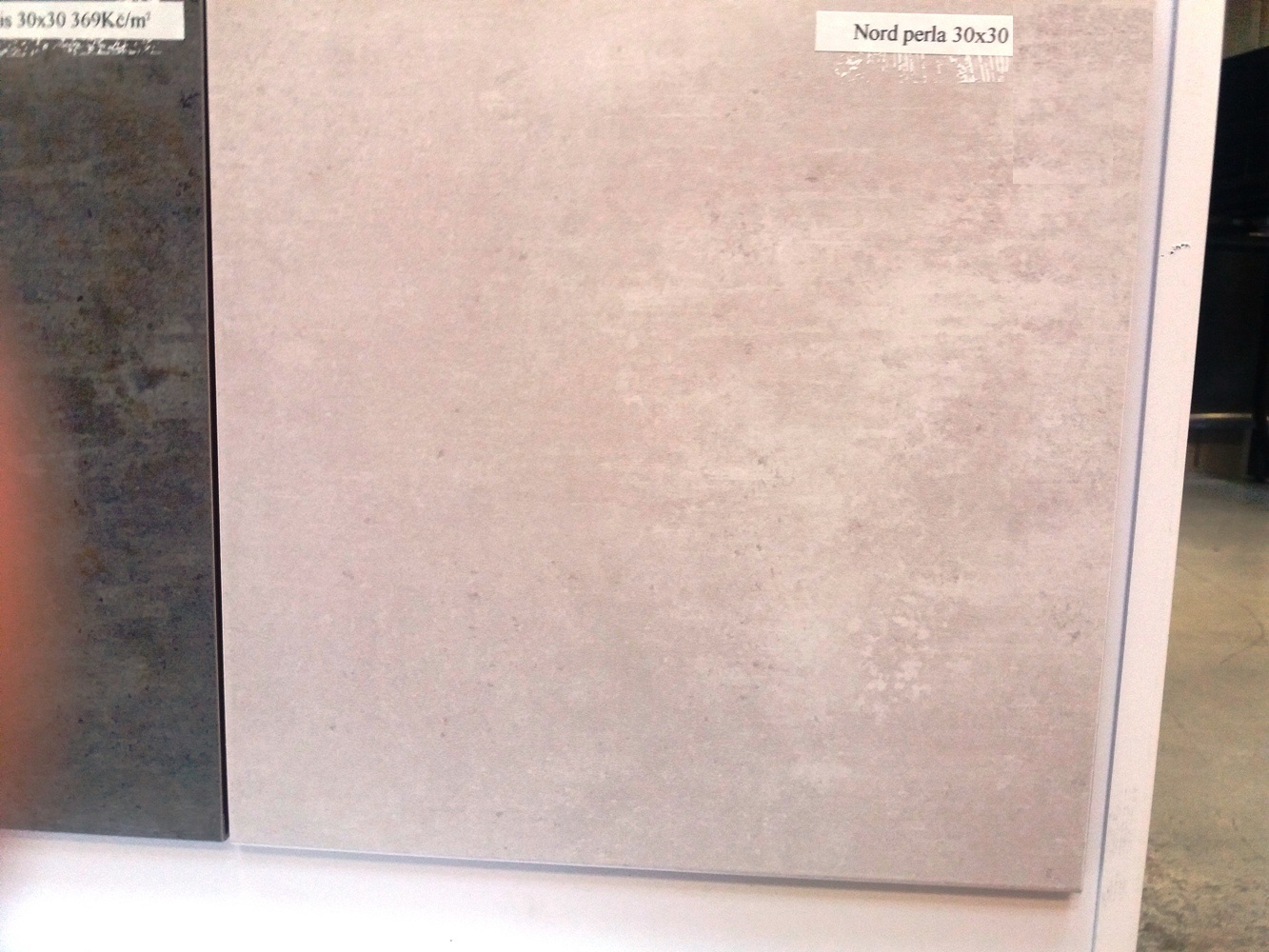 Cenu a množství materiálu za všechny výše uvedené dlažby je nutné odsouhlasit.Schodiště, popřípadě i i podesta 2.p- cca xxx m2- dlažba  Taurus 76 30x30 (včetně soklů)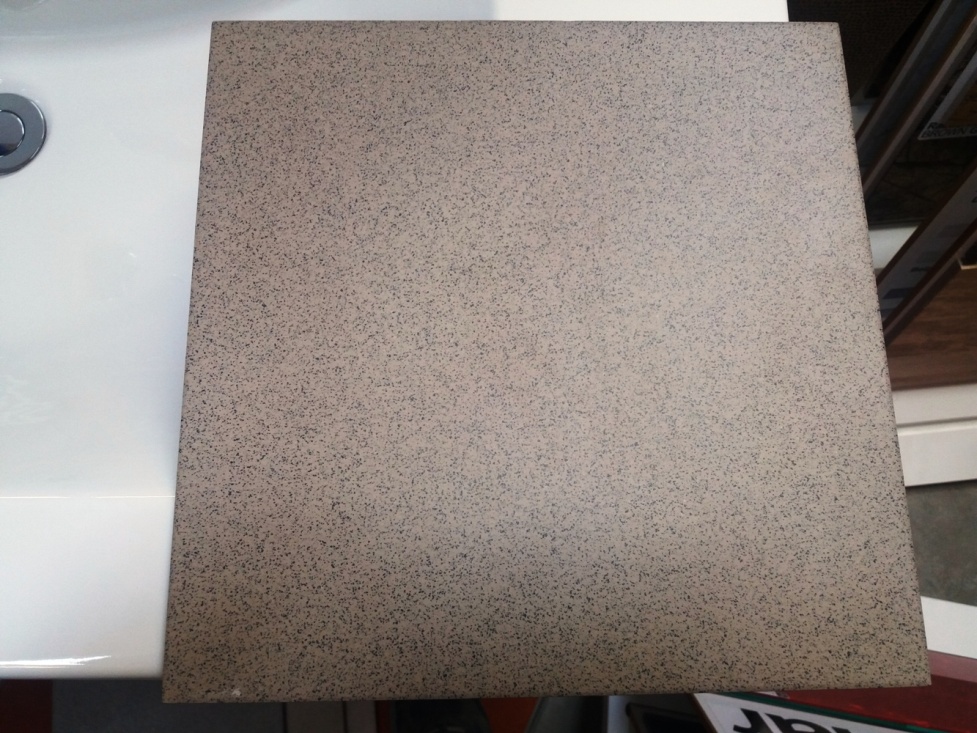 Vrchní koupelna:- odsouhlasený sortiment včetně nacenění, PDF vizualizace poskytnutySpodní koupelna:- vizualizace přiložena, množství a cenu je nutné odsouhlasitPOVAŽUJI ZA NUTNÉ SE PŘED ZAHÁJENÍM PRACÍ SEJÍT S OBKLADAČINENÍ POTŘEBA MÍT I ZAŘIZOVACÍ PŘEDMĚTY DO KOUPELEN?